МИНИСТЕРСТВО ОБРАЗОВАНИЯ И НАУКИ РОССИЙСКОЙ ФЕДЕРАЦИИФедеральное государственное автономное образовательное                                                             учреждение  высшего образования«Самарский национальный исследовательский университетимени академика С.П. Королёва»               УТВЕРЖДАЮРектор Самарского университетад.т.н., профессор Шахматов Е.В.                                                                              «____» _____________ 2018 г.                                     М.П.ОТЧЁТо реализации плана военно-патриотической работы студенческого военно-патриотического объединения «Сокол СГАУ» Самарского университета.мероприятие: расширенное совещание Регионального совета Самарского Регионального отделения Общероссийского общественного движения по увековечению памяти погибших при защите Отечества «Поисковое движение России»21 января 2018 годаСГСХА п.г.т. Усть-Кинельский Кинельского района Самарской областиСамара 201821 января 2018 года в корпусе № 3 СГСХА п.г.т. Усть-Кинельский Кинельского района Самарской области состоялось расширенное совещание Регионального совета Самарского Регионального отделения Общероссийского общественного движения по увековечению памяти погибших при защите Отечества «Поисковое движение России».Командир поискового отряда «Сокол» – руководитель поисково-исторического клуба студенческого военно-патриотического объединения «Сокол СГАУ» Самарского университета, начальник цикла военной кафедры подполковник запаса Ривкинд Евгений Александрович.Члены поискового отряда:Командиры отрядов и председатель Регионального совета Самарского Регионального отделения ООД «Поисковое движение России» Е.А. Ривкинд рассказали о поисковой деятельности в 2017 году и о планах на 2018 год.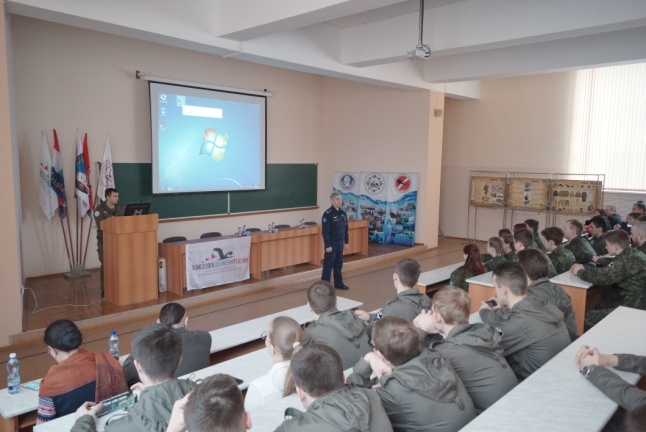 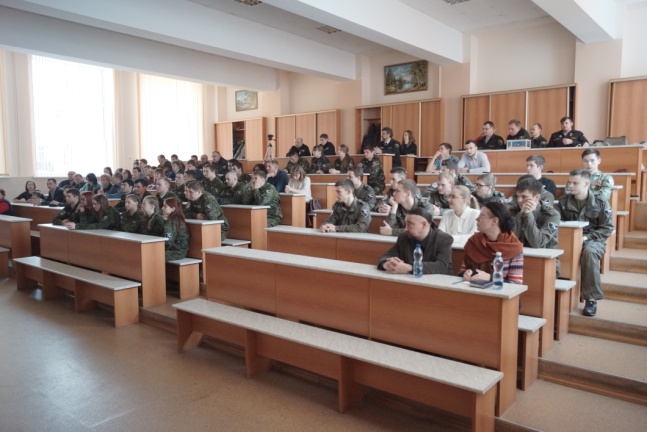 Перед поисковиками области ветераны поискового движения области, специально приглашенные на встречу в преддверии празднования 30-летия организованного поискового движения в области, а также бессменный руководитель Самарской региональной общественной молодежной организации «Поиск» с 1987 по 2013 годы Земфира Ямиловна Биккинина.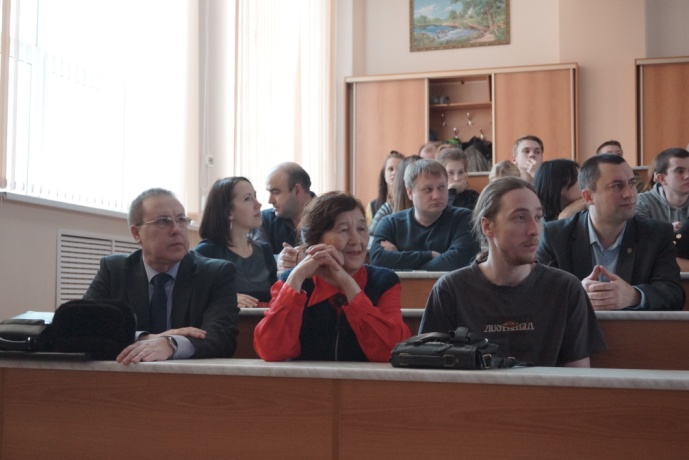 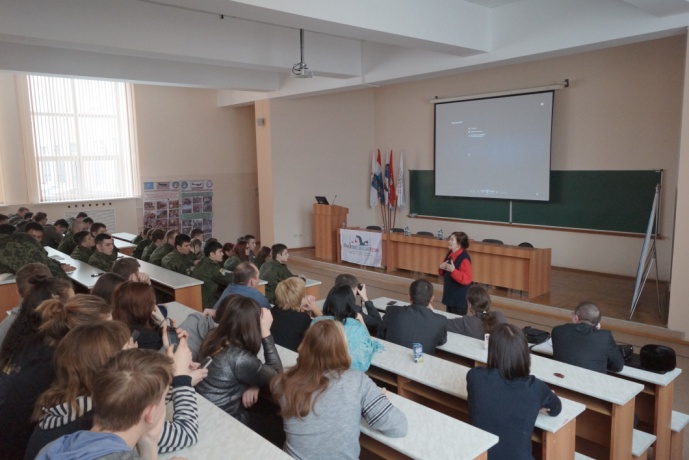 Кроме того, молодые поисковики рассказали об особенностях подводного поиска и поделились впечатлениями о проведенных военно-исторических квестах «Солдат Отечества».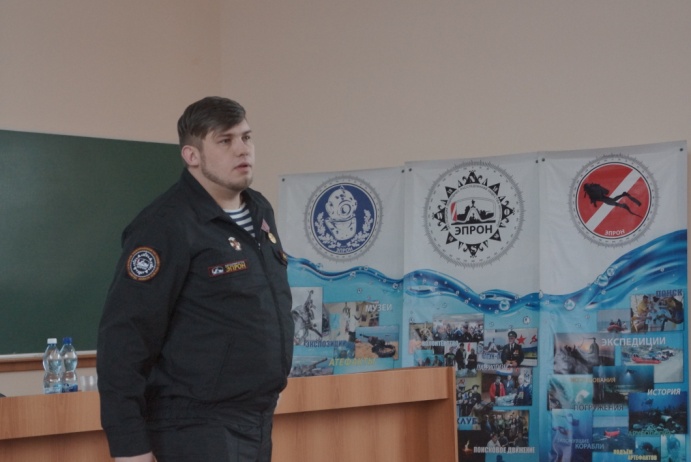 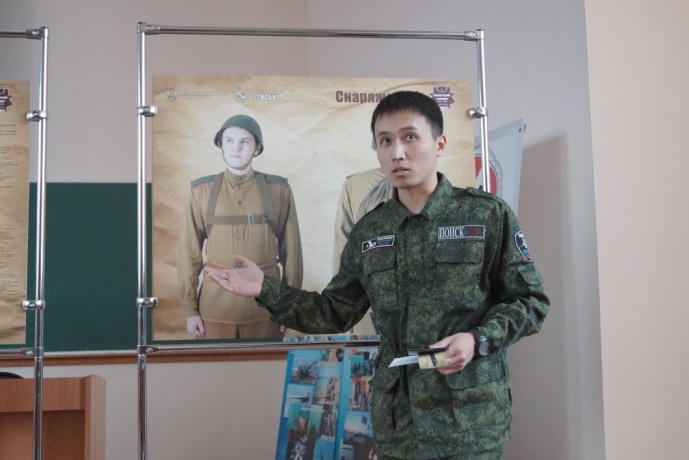  В состав Регионального отделения был принят новый поисковый отряд «Путь к Победе» Борского района Самарской области, под руководством Р.Ю. Никитиной.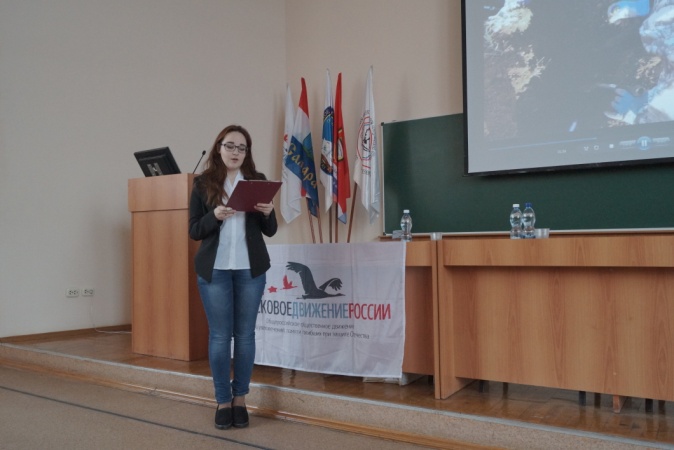 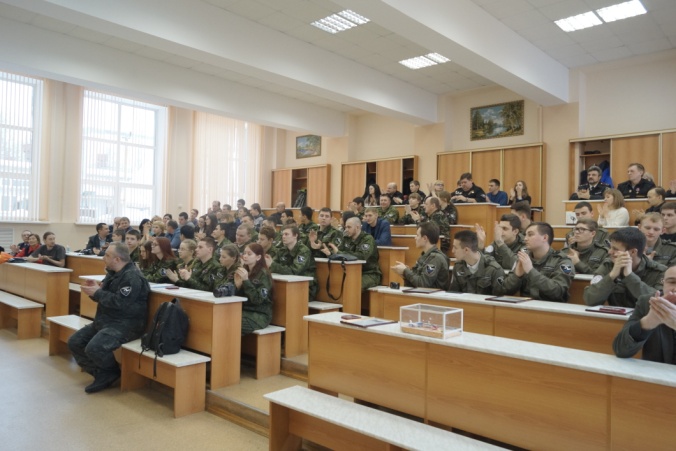 По результатам активного участия в поисковых работах, областных и окружных памятных мероприятиях и акциях 2017 года Благодарственными письмами от имени И.о. руководителя Администрации Губернатора самарской области, И.о. руководителя департамента по делам молодежи, директора областного центра военно-патриотического воспитания молодежи, а также памятными знаками «Куйбышев – запасная столица» от имени Губернатора Самарской области были награждены десятки молодых поисковиков и командиров поисковых отрядов Самарского Регионального отделения ООД «Поисковое движение России».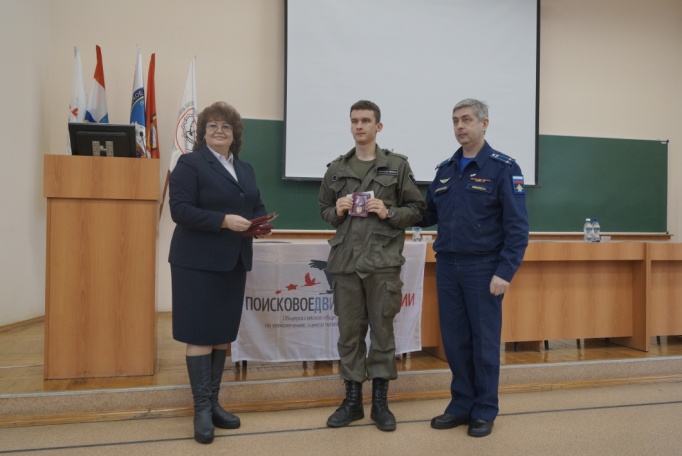 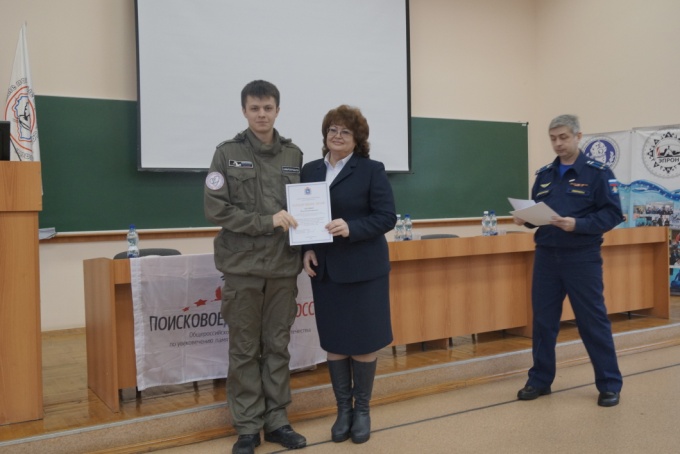 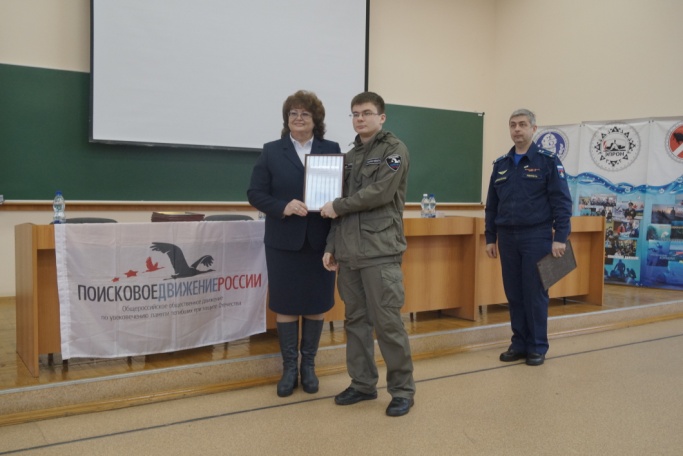 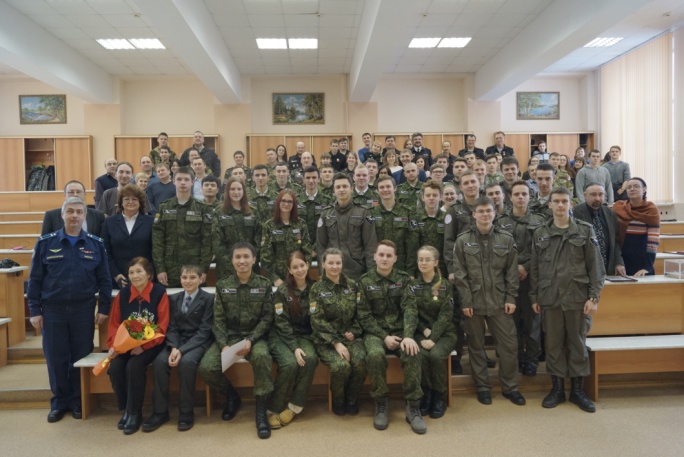 Седов Иван Николаевич уч. гр. 3305-230301DИзмайлов Никита Михайловичуч. гр. 5301-460401DБуданов Никита Алексеевичуч. гр. 2604-240502DИсаев Владислав Викторовичуч. гр. 2303-130303DКолчин Илья Владимировичуч. гр. 2409-130303DЖуков Егор Александровичуч. гр. 2409-130303DПозин Дмитрий Андреевичуч. гр. 5301-460301DПарахин Андрей Сергеевичуч. гр. 5301-460401DСкоробогатов Геннадий Александровичуч. гр. 2303-130303DШубанев Никита Сергеевичуч. гр. 2412-150305DМиронов Александр Владимировичуч. гр. 2412-150305DСеменов Владимир Витальевичуч. гр. 3302-250301DГолованов Даниил Иванович     уч. гр. 3203-250802D